Adaptacija prisitaikymas prie naujos aplinkos. Vieniems vaikams  trunka 2-3 savaites, kitiems  - 2 mėn. Tai labai individualus procesas.Vaikų adaptacija priklauso nuo tėvų požiūrio pasiruoškite šiam žingsniui. Tėvų baimės ir nerimas persiduoda vaikui.Padėkite vaikui dar namuose darželyje vaikams keičiasi dienos ritmas, režimas, atsiranda įvairių taisyklių. Dar namuose įveskite dienos ritmą, kuo panašesnį į darželio ir pasistenkite jo laikytis. Išsiskyrimo baimėIšsiskirti vaikui darželyje  su šeima būna  nelengva, tad dar iki darželio, radę progą, palikite mažylį su seneliais ar kitais artimaisiais.Į darželį  - su tėčiuJei vaikas sunkiau išsiskiria su mama, lai į darželį vaiką veda tėtis. Su tėčiais vaikai išsiskiria dažniau, tad darželyje, tikėtina, išsiskyrimas bus lengvesnis.Išsiskirkite greitaiNusiteikę lankyti darželį pagalvokite, kaip atsisveikinsite su vaiku. Apkabinkite, pabučiuokite ir atsisveikinkite trumpai. Ilgi vaiko įkalbinėjimai ar  įtikinėjimai tik dar labiau skaudins vaiką bei Jus pačius. Patikėkite, Jums išėjus, netrukus vaikutis apsiramins ir žais. Jūs visada galite pasiskambinti auklėtojai ir pasikalbėti .Darželyje vaikui prireiksPapildomų apatinių bei viršutinių drabužėlių persirengti.Sauskelnių (jei vis dar pratinate ant puoduko).Seilinuko, mylimo žaisliukoKelias į darželįJau šiandiena kalbėkite su vaiku apie darželį, žaidimus su draugais, mėgstamas vaiko veiklas, kuriomis galės užsiimti ir darželyje. Auklėtoja lyg  antroji mamaBendraukite su auklėtojomis. Vaikas, matydamas kaip bendraujate, ims labiau pasitikėti auklėtoja, greičiau pripras.Pasitikėkite auklėtojomis. Jos turi patirties ir žinių, tad įsiklausykite į jų patarimus bei rekomendacijas. Nebijokite joms atskleisti vaiko pomėgių ar  ydų, pasikonsultuoti, pasitarti. Auklėtojos  kas dieną prižiūrės Jūsų mažylį, tad labai svarbi abipusė pagarba, tolerancija, mandagus elgesys, pasitikėjimas vieni kitais. Patikėkite, auklėtojos nori Jūsų vaikui paties geriausio!Adaptacijos pasekmėsStebėkite vaiko sveikatą – patyrus išgyvenimus, stresą, susilpnėja vaiko imunitetas, vaikas gali pradėti sirgti.Stebėkite vaiko elgesį – adaptaciniu laikotarpiu vaikas išgyvena didelį stresą, tai yra normali reakcija ir organizmas ieško būdų kaip su tuo tvarkytis. Atvira emocijų išraiška tiek verkimas, tiek pykčio demonstravimas padeda atsikratyti didelės vidinės įtampos. Neišreikštos emocijos niekur nedingsta, tuomet reaguoja kūnas, organizmas suserga. Neretai vaikai, nerodantys savo nerimo, baimės dažniau serga, jiems labiau pasireiškia įvairios psichosomatinės reakcijos.Jei vaiko elgesys ilgainiui kels Jums nerimą – pasitarkite su psichologu.Netrukuspastebėsite, jog vaikas lengvai su Jumis atsisveikina ir noriai pasilieka darželyje,susirado daug draugų,išsiplėtė vaiko patirtis, išmoko naujų žaidimų.Nenori išeiti iš darželio į namus  Lopšelis-darželis “Pipiras”                     Lankstinukas tėvams                 apie vaiko adaptaciją darželyje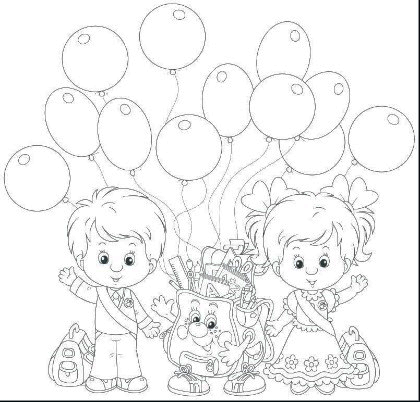 